АДМИНИСТРАЦИЯ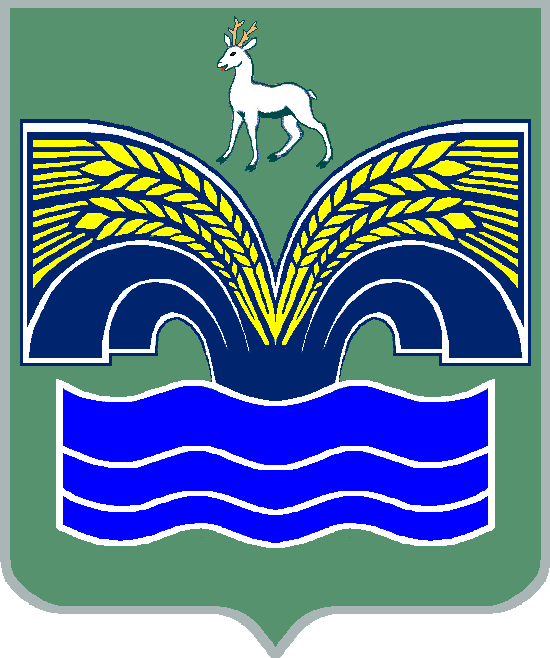 МУНИЦИПАЛЬНОГО РАЙОНА КРАСНОЯРСКИЙСАМАРСКОЙ ОБЛАСТИПОСТАНОВЛЕНИЕот  04.04.2022  №  72Об утверждении Порядка представления, рассмотрения и оценки предложений граждан, организаций в целях отбора общественных территорий, подлежащих благоустройству в первоочередном порядке в 2023-2024 годах в рамках реализации муниципальной программы «Формирование комфортной городской среды муниципального района Красноярский Самарской области на 2018-2024 годы»  В соответствии с постановлением Правительства Российской Федерации от 30.12.2017 № 1710 «Об утверждении государственной программы Российской Федерации «Обеспечение доступным и комфортным жильем и коммунальными услугами граждан Российской Федерации», постановлением Правительства Самарской области от 01.11.2017 № 688 «Об утверждении государственной программы Самарской области «Формирование комфортной городской среды на 2018 - 2024 годы», п. 5               ст. 44 Устава муниципального района Красноярский Самарской области, принятого решением Собрания представителей муниципального района Красноярский Самарской области от 14.05.2015  № 20-СП, Администрация муниципального района Красноярский Самарской области ПОСТАНОВЛЯЕТ:1. Утвердить прилагаемый Порядок представления, рассмотрения и оценки предложений граждан, организаций в целях отбора общественных территорий, подлежащих благоустройству в первоочередном порядке в 2023-2024 годах в рамках реализации муниципальной программы «Формирование комфортной городской среды муниципального района Красноярский Самарской области на 2018-2024 годы».2. Опубликовать настоящее постановление в газете «Красноярский вестник» и на официальном сайте администрации муниципального района Красноярский Самарской области в сети Интернет.3. Настоящее постановление вступает в силу со дня его официального опубликования.И.о. Главы района                                                                         Д.В.ДомнинШляхов 21956УТВЕРЖДЕНпостановлением администрациимуниципального района КрасноярскийСамарской области от  04.04.2022  №  72ПОРЯДОКпредставления, рассмотрения и оценки предложений граждан, организаций в целях отбора общественных территорий, подлежащих благоустройству в первоочередном порядке в 2023-2024 годах в рамках реализации муниципальной программы «Формирование комфортной городской среды муниципального района Красноярский Самарской области на 2018-2024 годы»  1. Настоящий порядок определяет последовательность действий и сроки представления, рассмотрения и оценки предложений граждан, организаций в целях отбора общественных территорий, подлежащих благоустройству в первоочередном порядке в 2023-2024 годах в рамках реализации муниципальной программы «Формирование комфортной городской среды муниципального района Красноярский Самарской области на 2018-2024 годы» (далее - муниципальная программа),   расположенных в населенных пунктах с численностью населения свыше 1000 человек. К населенным пунктам с численностью населения свыше 1000 человек относятся: с. Белозерки, п.г.т. Волжский, с. Красный Яр, п.г.т. Мирный,    п.г.т. Новосемейкино,   с. Новый Буян,   п. Светлое Поле, с. Хилково.2. Под общественной территорией в настоящем порядке понимается территория общего пользования, которой беспрепятственно пользуется неограниченный круг лиц соответствующего функционального назначения (в том числе площади, набережные, улицы, пешеходные зоны, береговые полосы водных объектов общего пользования, скверы, парки, бульвары).3. Предложение о включении общественной территории в перечень  общественных территорий, подлежащих благоустройству в первоочередном порядке в 2023-2024 годах, вправе подавать граждане и организации (далее - заявители). 4. Предложение о включении общественной территории в перечень  общественных территорий, подлежащих благоустройству в первоочередном порядке в 2023-2024 годах, подается заявителями в администрации городских и сельских поселений, на территории которых расположены предлагаемые к благоустройству общественные пространства.5. Предлагаемая к благоустройству общественная территория должна соответствовать градостроительной документации в части ее функционального зонирования.6. Заявка подается в произвольной форме и должна содержать в себе следующие сведения:6.1.	 Местоположение общественной территории, перечень работ, предлагаемых к выполнению на общественной территории;6.2.	 Предложения по размещению на общественной территории видов оборудования, малых архитектурных форм, иных некапитальных объектов.7. К заявке прикладывается эскизный проект благоустройства (при наличии) с указанием перечня работ по благоустройству, перечня объектов благоустройства, предлагаемых к размещению на общественной территории, визуальное изображение (фото, видео, рисунки и т.д.).8. После окончания приема предложений о включении общественной территории в перечень  общественных территорий, подлежащих благоустройству в первоочередном порядке в 2023-2024 годах, администрации городских и сельских поселений направляют поступившие предложения  в общественную комиссию по обеспечению реализации муниципальной программы «Формирование комфортной городской среды муниципального района Красноярский Самарской области на 2018-2024 годы» (далее – общественная комиссия), состав которой утвержден постановлением администрации муниципального района Красноярский Самарской области.9. Общественная комиссия осуществляет рассмотрение и оценку заявок заинтересованных лиц на предмет соответствия заявки и прилагаемых к ней документов установленным настоящим порядком требованиям, в том числе к составу и оформлению.10.	Решение общественной комиссии об утверждении перечня общественных территорий, подлежащих благоустройству в первоочередном порядке в 2023-2024 годах, оформляется протоколом,   размещается в газете «Красноярский вестник» и на официальном сайте администрации муниципального района Красноярский Самарской области в сети Интернет.11. Общественная комиссия обеспечивает подготовку и опубликование материалов для общественного обсуждения дизайн-проектов общественных территорий, включенных в перечень общественных территорий, подлежащих благоустройству в первоочередном порядке в 2023-2024 годах.12.	В целях проведения общественных обсуждений в газете «Красноярский вестник» и на официальном сайте администрации муниципального района Красноярский Самарской области в информационно-телекоммуникационной сети Интернет публикуется: 12.1.	 Дизайн-проекты общественных территорий, включенных в перечень общественных территорий, подлежащих благоустройству в первоочередном порядке в 2023-2024 годах;12.2.	 Информация о сроках общественных обсуждений           дизайн-проектов общественных территорий;12.3. 	Контактный телефон (телефоны), электронный и почтовый адреса ответственных лиц, осуществляющих прием и обобщение предложений к дизайн-проектам общественных территорий.13.	Общественные обсуждения дизайн-проектов общественных территорий  проводятся в течение не менее 15 календарных дней с момента начала общественных обсуждений.14.	Предложения к дизайн-проектам общественных территорий направляются всеми заинтересованными лицами в общественную комиссию по обеспечению реализации муниципальной программы «Формирование комфортной городской среды муниципального района Красноярский Самарской области на 2018-2024 годы» на бумажном носителе либо в форме электронного документа по адресу, указанному в информации о проведении общественных обсуждений. По желанию гражданина, внесшего предложение к дизайн-проектам общественных территорий, им может быть представлено также письменное обоснование соответствующего предложения. Поступившие предложения в дальнейшем направляются в общественную комиссию.15.	Не подлежат рассмотрению предложения:а)	в которых не указаны фамилия, имя, отчество (последнее - при наличии) участника общественного обсуждения  дизайн-проектов общественных территорий;б)	не поддающиеся прочтению;в)	экстремистской направленности;г)	содержащие нецензурные либо оскорбительные выражения;д)	поступившие по истечении установленного срока проведения общественного обсуждения  дизайн-проектов общественных территорий.16. Общественная комиссия рассматривает поступившие предложения к дизайн-проектам общественных территорий, при необходимости принимает решение о внесении изменений в дизайн-проект общественной территории.17. Не позднее 1 календарного дня после истечения срока общественных обсуждений дизайн-проектов общественных территорий общественной комиссией оформляется итоговый протокол проведения общественных обсуждений. Итоговый протокол подписывается председателем общественной комиссии или лицом, его замещающим, и секретарем. В итоговом протоколе указывается содержание всех поступивших в ходе общественных обсуждений предложений участников общественных обсуждений, а также результаты рассмотрения указанных предложений и рекомендации по изменению дизайн-проектов общественных территорий.18. Не позднее 2 календарных дней после подписания итогового протокола вносятся (при необходимости) изменения в дизайн проекты общественных территорий.19.	Не позднее 3 календарных дней после подписания итогового протокола по результатам общественного обсуждения  доработанные дизайн-проекты общественных территорий утверждаются решением общественной комиссии.